ВІДГУК І ОЦІНКА РОБОТИ СТУДЕНТА НА ПРАКТИЦІКерівник	практики	від	підприємства,	організації,	установи	..(найменування підприємства, організації, установи)(підпис)	(прізвище та ініціали)“ 	” 	20 	рокуВІДГУК ОСІБ, ЯКІ ПЕРЕВІРЯЛИ ПРОХОДЖЕННЯ ПРАКТИКИВИСНОВОК КЕРІВНИКА ПРАКТИКИ ВІД ВИЩОГО НАВЧАЛЬНОГО ЗАКЛАДУ ПРО ПРОХОДЖЕННЯ ПРАКТИКИДата складання заліку “ 	” 	20 	року Оцінка:за національною шкалою  	(словами)кількість балів  	(цифрами і словами)за шкалою ECTS  	Керівник практики відвищого навчального закладу 	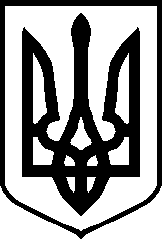 МІНІСТЕРСТВО ОСВІТИ І НАУКИ УКРАЇНИНАЦІОНАЛЬНИЙ ТЕХНІЧНИЙ УНІВЕРСИТЕТ УКРАЇНИ “КИЇВСЬКИЙ ПОЛІТЕХНІЧНИЙ ІНСТИТУТімені  ІГОРЯ СІКОРСЬКОГО”ЩОДЕННИК ПРАКТИКИСтудента					 Інститут телекомунікаційних систем                                                                                Кафедра Інформаційно-телекомунікаційних мереж                               освітня програма  Інформаційно-комунікаційні технології	                                                                                             код і назва спеціальності  172 Телекомунікації та радіотехніка		  назва спеціалізації  Інформаційно-комунікаційні технології		  VI курс, група   ТІ-81 мн Р О З П О Р Я Д Ж Е Н Н ЯСтудент	направляється( прізвище, ім’я, по батькові )на	 	_ в м. 	для(назва підприємства, установи)Проходження    науково-дослідної    практики(назва практики)з “ 03	” 02	2020  р. по  “ 08	” 03	2020 р.Директор ІТС  __________________          ___Михайло ІЛЬЧЕНКО____________М.П.	( прізвище, ім’я )Студент  	( прізвище, ім’я )на практикуп р и б у в	в и б у в“ 03	” 02	2020  р.	“ 08	” 03	2020  р.Керівник підприємстваМ.П.	 	                                                                                                                                    ПідписКерівник практики від підприємства   	Порядок проходження практики1. Напередодні практики керівник практики від кафедри проводить інструктаж студентів і видає:заповнений щоденник (або посвідчення про відрядження);робочу програму на групу і для керівника практики від підприємства;індивідуальні завдання з практики;направлення на практикуПісля прибуття на підприємство, студент повинен подати керівнику практики від підприємства щоденник і робочу програму практики, ознайомити його із змістом індивідуального завдання, пройти інструктаж з охорони праці, ознайомитися з робочим місцем, правилами експлуатації устаткування та узгодити план проходження практики.Під час практики студент має дотримуватися правил внутрішнього розпорядку підприємства. Відлучатися з місця практики студент може лише з дозволу керівника практики від підприємства.Звіт з практики складається студентом відповідно до програми практики та індивідуального завдання. Залік з практики приймається комісією кафедри, на яку студент подає повністю оформлені щоденник та звіт. Комісія приймає залік на базі практики в останні дні її проходження або в університеті протягом перших десяти днів після закінчення практики.Порядок ведення і оформлення щоденникаЩоденник є основним документом студента під час проходження практики, в якому студент веде короткі записи про виконання програми практики та індивідуального завдання.Раз на тиждень студент зобов’язаний подати щоденник на перегляд керівникам практики від університету та підприємства.Після закінченню практики щоденник і звіт мають бути переглянуті керівниками практики і підписані; складені відгуки про практику і все видано студенту в остаточно оформленому вигляді.Оформлений щоденник разом із звітом студент повинен здати на кафедру. Без заповненого і затвердженого щоденника практика не зараховується.Примітка. Щоденник заповнюється студентом особисто, крім розділів відгуку про роботу студента на практиці. 	тиждень практикиДати	Записи про виконання завдання 	тиждень практикиДати	Записи про виконання завдання_______ тиждень практики__________________         _________________________________________(Дати)               		(Записи про виконання завдання)_______________________________________________________________________________________________________________________________________________________________________________________________________________________________________________________________________________________________________________________________________________________________________________________________________________________________________________________________________________________________________________________________ тиждень практики__________________         _________________________________________(Дати)               		(Записи про виконання завдання)________________________________________________________________________________________________________________________________________________________________________________________________________________________________________________________________________________________________________________________________________________________________________________________________________________________________________________________________________________________________________________________6ІНДИВІДУАЛЬНЕ ЗАВДАННЯ З ПРАКТИКИТема  ____________________________________________________________________________________________________________________________________Зміст  __________________________________________________________________________________________________________________________________________________________________________________________________________________________________________________________________________________________________________________________________________________________________________________________________________________________________________________________________________________________________________________КАЛЕНДАРНИЙ ГРАФІК ПРОХОДЖЕННЯ ПРАКТИКИКерівники практики:від університету  _________________________________________________________                                           (підпис)                             (прізвище та ініціали)від підприємства, організації, установи  ______________________________________                                                            (підпис)                               (прізвище та ініціали)3РОБОЧІ ЗАПИСИ ПІД ЧАС ПРАКТИКИ_______ тиждень практики__________________         _________________________________________(Дати)               		(Записи про виконання завдання)__________________________________________________________________________________________________________________________________________________________________________________________________________________________________________________________________________________________________________________________________________________________________________________________________________________________________________________________________________________________________________ тиждень практики__________________         _________________________________________(Дати)               		(Записи про виконання завдання)__________________________________________________________________________________________________________________________________________________________________________________________________________________________________________________________________________________________________________________________________________________________________________________________________________________________________________________________________________________________________________ тиждень практики__________________         _________________________________________(Дати)               		(Записи про виконання завдання)__________________________________________________________________________________________________________________________________________________________________________________________________________________________________________________________________________________________________________________________________________________________________________________________________________________________________________________________________________________________________________ тиждень практики__________________         _________________________________________(Дати)               		(Записи про виконання завдання)___________________________________________________________________________________________________________________________________________________________________________________________________________________________________________________________________________________________________________________________________________________________________________________________________________________________________________________________________________________________________